МИНИСТЕРСТВО ОБРАЗОВАНИЯ РЕСПУБЛИКИ БЕЛАРУСЬГЛАВНОЕ УПРАВЛЕНИЕ ОБРАЗОВАНИЯ ГОМЕЛЬСКОГО ОБЛАСТНОГО ИСПОЛНИТЕЛЬНОГО КОМИТЕТА УЧРЕЖДЕНИЕ ОБРАЗОВАНИЯ «БУДА-КОШЕЛЕВСКИЙ ГОСУДАРСТВЕННЫЙ АГРАРНО-ТЕХНИЧЕСКИЙ КОЛЛЕДЖ»РАБОЧАЯ ТЕТРАДЬдля лабораторных работпо дисциплине «Теоретические основы электротехники»для специальности 2-74 06 31 01 «Энергетическое обеспечение сельскохозяйственного производства (электроэнергетика)»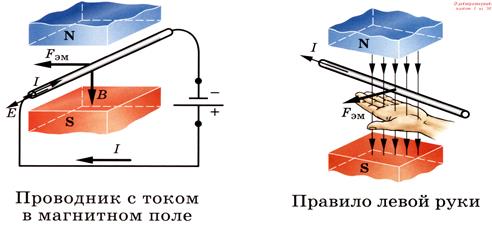                                                                                                         Выполнил:_____________________Группа:________________________   Проверил: _____________________Буда-Кошелево,2021Автор: Тимошенко Наталья Михайловна, преподаватель  I квалификационной категории.Рассмотрено и рекомендовано к изданию на заседании цикловой комиссииэлектротехнических дисциплинПротокол № «____» от «_______________»2021г.Председатель ______________ М.В.АзарушкинаРабочая тетрадь для лабораторных работ по Теоретическим основам электротехники:методическое руководство для выполнения лабораторных работ /Н.М. Тимошенко- Буда-Кошелево: МК,2021-33.Рабочая тетрадь представляет собой руководство по выполнению лабораторных работ, составленное в соответствии с учебными программой учебной дисциплины «Теоретические основы электротехники.Предназначена рабочая тетрадь для учащихся специальности 2-74 06 31 01 «Энергетическое обеспечение сельскохозяйственного производства (электроэнергетика)».Буда-Кошелевский государственный аграно- технический колледж, 2021.Тимошенко Н.М., 2021. СОДЕРЖАНИЕВВЕДЕНИЕВ учебном процессе наряду с теоретическим обучением значительное место отводится лабораторным и практическим работам. Правильное сочетание теоретических знаний с практикой выполнения лабораторных и практических работ обеспечивает высокое качество подготовки специалистов.Рабочая тетрадь представляет собой руководство по выполнению лабораторных работ, составленное в соответствии с учебными программой дисциплины «Теоретические основы электротехники» для специальностей 2-74 063101  «Энергетическое обеспечение сельскохозяйственного производства (электроэнергетика)». Рабочая тетрадь содержит правила техники безопасности при работе с учебными стендами НТЦ, электроизмерительными приборами, общие указания по сборке электрических схем, методике измерений и обработке результатов экспериментов. В каждом описании лабораторной работы значительное внимание уделено четкой формулировке программы лабораторной работы, порядку ее выполнения. Кроме того, описания лабораторных работ содержат контрольные вопросы, необходимые для подготовки к защите.ПРАВИЛА ТЕХНИКИ БЕЗОПАСНОСТИ ПРИ ВЫПОЛНЕНИИ ЛАБОРАТОРНЫХ РАБОТПеред началом лабораторных занятий преподаватель проводит с учащимися вступительную беседу с целью ознакомления с оборудованием, измерительными приборами, аппаратурой и специфическими условиями работы в лабораториях «Электротехники. Электрических измерений».К выполнению лабораторных работ допускаются учащиеся, прослушавшие инструктаж по охране труда и технике безопасности, расписавшиеся в специальном журнале о его прохождении и обладающие необходимыми знаниями по предстоящей работе. Учащиеся, находясь в лаборатории, должен быть предельно дисциплинированным и внимательным; беспрекословно выполнять все указания преподавателя и лаборанта; находиться непосредственно  на своем рабочем месте;Запрещается подходить к другим стендам, распределительным щитам и пультам и делать на них какие-либо включения или переключения; самостоятельно включать лабораторный стенд, производить в ней какие-либо присоединения, если установка находится под напряжением; во время работы стенда касаться токоведущих частей; оставлять без наблюдения лабораторный стенд или отдельные приборы под напряжением;О всех замеченных случаях неисправности в работе лабораторных стендов и нарушении правил техники безопасности учащиеся должен немедленно доложить преподавателю;Если произошел несчастный случай, лабораторный стенд следует немедленно отключить, оказать пострадавшему первую помощь, одновременно сообщив об этом преподавателю;Лабораторная работа выполняется бригадой в составе не более трех - четырех человек в соответствии с установленным графиком; Учащийся имеет право пользоваться лишь приборами его рабочего места, брать приборы с других рабочих мест без разрешения преподавателя или лаборанта воспрещается.Учащиеся, впервые преступающие к лабораторным занятиям, обязаны изучить правила технику безопасности в лаборатории и расписаться в журнале инструктажей. Перед началом выполнения каждой лабораторной работы преподаватель проводит опрос учащихся для выяснения степени их подготовленности. Неподготовленные учащиеся к выполнению лабораторной работы не допускаются.Перед сборкой установки учащиеся по схемам знакомятся со способами включения отдельных приборов, аппаратов и машин, находят обозначения зажимов и выясняют по схеме, в какое положение должны быть поставлены движки реостатов и рукоятки регулирующих устройств. Сборку начинают от зажимов источника питания, обращая особое внимание на плотность контактов. При этом сначала собирают главную - последовательную цепь, а затем уже выполняют все параллельные цепи. Собранную схему предъявляют на проверку преподавателю и с его разрешения включают цепь под напряжения. Перед началом работы ставят стрелки всех электроизмерительных приборов в нулевое положение. При включении установки под напряжение наблюдают за поведением электроизмерительных приборов. При отклонении стрелок приборов за пределы шкал немедленно снимают напряжение.После включения установки под напряжение желательно, не делая записей, убедиться, в каких пределах возможен эксперимент, чтобы предварительно наметить характерные точки для последующих записей в таблице. Результаты измерений заносят в таблицу рабочей тетради. После записей измеренных величин, не разбирая цепи, делают предварительный расчет, и результаты показывают преподавателю.Если результаты наблюдений оказались неудовлетворительными, то опыт повторяют. Цепь разбирают только по разрешению преподавателя.На основе полученных опытных и расчетных данных делают выводы и заключения по всей работе.Лабораторную работу засчитывают после опроса учащихся в соответствии с контрольными вопросами, которые даны в конце каждой работы.Учащиеся, выполнившие все работы и получившие зачет по каждой из них, автоматически получают общий зачет по лабораторным занятиям.ЛАБОРАТОРНАЯ РАБОТА №1ИССЛЕДОВАНИЕ НЕРАЗВЕТВЛЕННОЙ ЦЕПИ ПОСТОЯННОГО ТОКАЦЕЛЬ: Проверить основные соотношения между электрическими величинами в цепи постоянного тока с резисторами, включенными последовательно.ВЫПОЛНЕНИЕ РАБОТЫ:Таблица 1.1–Характеристики приборовРисунок 1– Схема последовательного соединения резисторовТаблица 1.2– Опытных и расчетных данныхРасчетные формулы (расписать один опыт).Убедиться, чтоГрафики зависимостей.U = f(I);  U1 = f(I);  U2 = f(I);  U3 = f(I);ВЫВОДЫ:_______________________________________________________________________________________________________________________________________________________________________________________________________________________________________________________________________________________________________________________________________________________________________________________________________________________________________________________________________________________________________________________________________________						ЛАБОРАТОРНАЯ РАБОТА №2ИССЛЕДОВАНИЕ ЭЛЕКТРИЧЕСКОЙ ЦЕПИ ПОСТОЯННОГО ТОКА С ПАРАЛЛЕЛЬНЫМ И СМЕШАННЫМ СОЕДИНЕНИЕМ РЕЗИСТОРОВЦЕЛЬ: Проверить основные соотношения между электрическими величинами в цепи постоянного тока с резисторами, включенными параллельно. ВЫПОЛНЕНИЕ РАБОТЫ:Таблица 2.1 – Характеристики приборовРисунок 2– Схема последовательного соединения резисторовТаблица 2.2– Опытных и расчетных данныхРасчетные формулы (расписать один опыт).Убедиться, что По данным таблицы построить I= f(U);   I 1 = f(U);   I 2 =(U);  I 3 =(U);ВЫВОДЫ:__________________________________________________________________________________________________________________________________________________________________________________________________________________________________________________________________________________________________________________________________________________________________________________________________________________________________________________________________________________________________________________________________________________________________________________________________________________ ЛАБОРАТОРНАЯ работа № 3ПРОВЕРКА ЗАКОНОВ КИРХГОФА В ЭЛЕКТРИЧЕСКИХ ЦЕПЯХ ПОСТОЯННОГО ТОКА. ПОСТРОЕНИЕ ПОТЕНЦИАЛЬНОЙ ДИАГРАММЫ.        ЦЕЛЬ: Опытным путем проверить справедливость законов Кирхгофа  для цепей постоянного тока, построить потенциальную диаграмму.ВЫПОЛНЕНИЕ РАБОТЫ:Рисунок 3–Схема проверки законов КирхгофаТаблица 3.1– Опытных и расчетных данныхТаблица 3.2–Значение сопротивления. Расчет потенциалов точек: _________________________________________________________________________________________________________________________________________________________________________________________________________________________________________________________________________________________________________________________________________________________________________________________________________________________________________________________________________________________________________________________________________________________________________________________________________________________________________________________________________________________________________________________________________________________________ Таблица 3.3–Опытных и расчетных данных.Потенциальная  диаграмма: = f(R); Расчетные формулы.ВЫВОДЫ:_________________________________________________________________________________________________________________________________________________________________________________________________________________________________________________________________________________________________________________________________________________________________________________________________________________________________________________________________________________________________________________________________________________________________________________________________________________________________________________________________________________________________________________________________________________________________________________________________________________________________________________________________________________________________________________________________________________________________ ЛАБОРАТОРНАЯ РАБОТА №4ИССЛЕДОВАНИЕ ПОСЛЕДОВАТЕЛЬНОЙ ЦЕПИ СИНУСОИДАЛЬНОГО ТОКА. РЕЗОНАНС НАПРЯЖЕНИЙ.ЦЕЛЬ: Опытным путем проверить основные свойства цепи переменного тока, обладающей активным сопротивлением,  индуктивностью и емкостью. Добиться резонанс напряжений, проверить его основные свойства.ВЫПОЛНЕНИЕ РАБОТЫ:Рисунок 4.1– Схема последовательного соединения RLCТаблица 4 –Опытных и расчетных данныхРасчетные формулы  По данным таблицы построить графики зависимостей.I = f(XC);   UR = f(XC);   UL = f(XC);   UC = f(XC);   cos = f(XC).P = f(XC);   Q = f(XC);   S = f(XC);Векторные диаграммы напряжений и токов, а также треугольники сопротивлений для первого и третьего замеров.MU=________В/см; MI=________А/смРисунок 4.2– Векторные диаграммы напряжений и токов, треугольник сопротивленийВолновое сопротивление колебательного контура.ВЫВОДЫ:______________________________________________________________________________________________________________________________________________________________________________________________________________________________________________________________________________________________________________________________________________________________________________________________________________________________________________________________________________________________________________________________________________ ЛАБОРАТОРНАЯ РАБОТА №5ИССЛЕДОВАНИЕ ПАРАЛЛЕЛЬНОЙ ЦЕПИ СИНУСОИДАЛЬНОГО ТОКА. РЕЗОНАНС ТОКОВ.ЦЕЛЬ: Проверить основные свойства цепи переменного тока с параллельным соединением резистора, индуктивности и конденсатора. Добиться резонанс тока, проверить его основные свойства.ВЫПОЛНЕНИЕ РАБОТЫ:Пройти  входное тестирование на допуск к выполнению работы.Собрать и изучить схему электрической цепи (рис. 5.1).Рисунок 5.1– Схема параллельного  соединения R,L,CВеличина  активного сопротивления резистора:Таблица 5– Опытных и расчетных данныхРасчетные формулы  (расписать один опыт).Графики зависимостейIС = f(С);    P = f(С);  Q = f(С);    S = f(С).cos = f(С); IАК = f(С);   I = f(С); IL = f(С);    XС = f(С).       Векторные диаграммы напряжений и токов для первого и второго опытов (рисунок 5.1):MU=________В/см; MI=________А/смРисунок 5.2– Векторные диаграммы напряжений и токовВолновое сопротивление колебательного контура.Индуктивность катушки, при которой в цепи резонанс токов.Добротность колебательного контура.ВЫВОДЫ:________________________________________________________________________________________________________________________________________________________________________________________________________________________________________________________________________________________________________________________________________________________________________________________________________________________________________________________________________________________________________________________________________________________________________________________________________________________________________________________ЛАБОРАТОРНАЯ РАБОТА №6ИССЛЕДОВАНИЕ ТРЕХФАЗНОЙ ЦЕПИ, СОЕДИНЕННОЙ ЗВЕЗДОЙЦЕЛЬ: Проверить справедливость соотношений между фазными и линейными токами и напряжений при соединении фаз приемника в звезду. Выявить роль нейтрального провода.ВЫПОЛНЕНИЕ РАБОТЫ:Рисунок 6.1– Схема трехфазной цепи, соединенной звездойТаблица 6– Опытных и расчетных данныхРасчетные формулы:Векторные диаграммы для трех случаев.Равномерная нагрузка при включенной нейтрали.Неравномерная нагрузка при включенной нейтрали.Та же неравномерная нагрузка при отключенной нейтрали.MI=___________А/см;  MU=____________В/смРисунок 5.2– Векторные диаграммы напряжений и токовВЫВОДЫ:___________________________________________________________________________________________________________________________________________________________________________________________________________________________________________________________________________________________________________________________________________________________________________________________________________________________________________________________________________________________________________________________________________________________________________________________________________________________________________________________________________________________________ЛАБОРАТОРНАЯ РАБОТА №7ИССЛЕДОВАНИЕ ТРЕХФАЗНОЙ ЦЕПИ, СОЕДИНЕННОЙ ТРЕУГОЛЬНИКОМ.ЦЕЛЬ: Проверить справедливость соотношений между фазными и линейными токами и напряжений при соединении фаз приемника в треугольник. Выявить на опыте влияние обрыва линейного провода на работу трехфазного потребителя.ВЫПОЛНЕНИЕ РАБОТЫ:Рисунок 7– Схема трехфазной цепи, соединенной треугольникаТаблица 7 – Опытных и расчетных данных6.  Расчетные формулы.Так как лампы являются чисто активной нагрузки  cos .Расчетные формулы:________________________________________________________________________________________________________________________________________________________________________________________________________________________________________________________________________________________________________________________________________________________________________________________________________________________________________________________________________________________________________________________________________________________________________________________________________________________________________________________________________________________________________Расчет линейных токов при разомкнутом тумблере  «S1» _________________________________________________________________________________________________________________________________________________________________________________________________________________________________________________________________________________________________________________________________________________________________________________________________________________________________________Векторные диаграммы для четырех случаев:Симметричная нагрузка фаз при включенном линейном поводе.Симметричная нагрузка фаз при отключенном линейном поводе.Несимметричная нагрузка фаз при включенном линейном поводе.Несимметричная нагрузка фаз при отключенном линейном поводе.MI=___________А/см;  MU=____________В/смРисунок 5.2 – Векторные диаграммы напряжений и токовВЫВОДЫ:____________________________________________________________________________________________________________________________________________________________________________________________________________________________________________________________________________________________________________________________________________________________________________________________________________________________________________________________________________________________________________________________________________________________________________________________________________________________________________________________________________________________________________________________________________________________________________________________________________________________________________________________________________________________________________________________________ЛАБОРАТОРНАЯ работа № 8СНЯТИЕ ВОЛЬТ-АМПЕРНЫХ ХАРАКТЕРИСТИК НЕЛИНЕЙНЫХ ЭЛЕМЕНТОВ И ПРОВЕРКА ГРАФИЧЕСКОГО МЕТОДА РАСЧЕТА.ВЫПОЛНЕНИЕ РАБОТЫ: а)                                                           б)Рисунок 8.1– Электрические схема соединения нелинейного (а) и линейного (б) элементаТаблица 8.1– Опытных и расчетных данныхРисунок 8.2– Электрические схема соединения нелинейного и линейного  элементаТаблица 8.2– Опытных и расчетных данныхПостроение ВАХ.ВЫВОДЫ:____________________________________________________________________________________________________________________________________________________________________________________________________________________________________________________________________________________________________________________________________________________________________________________________________________________________________________________________________________________________________________________________________________________________________________________________________________________________________________________________________________________________________________________________________________________________________________________________________________________________________________________________________________________________________________________________________ОТМЕТКА О ЗАЩИТЕ ЛАБОРАТОРНЫХ РАБОТСПИСОК  ИСПОЛЬЗОВАННЫХ  ИСТОЧНИКОВЛоторейчук Е.А. Теоретические основы электротехнике. – М.: ИД «Форум»-Инфра-М, 2008.Попов В.С. Теоретическая электротехника. – М.: Энергоатомиздат, 1990.Евдокимов Ф.Е. Теоретические основы электротехнике. – М.: Высшая школа, 1981.Бессонов Л.А. Теоретические основы электротехники. Электриче-ские цепи: Учеб. для вузов /Л.А. Бессонов.  – М.: Гардарики, 2000. Сборник задач и упражнений по теоретическим основам электротехники: Учебное пособие для вузов. /Под ред. П.А. Ионкина. – М.: Энергоиздат, 1982.Сборник задач по теоретическим основам электротехники: Учебное по-собие для вузов. /Под ред. Л.А. Бессонова. – 3-е изд., переработ. и доп. – М.: Высшая школа, 1980. ДЛЯ ЗАМЕТОК_______________________________________________________________________________________________________________________________________________________________________________________________________________________________________________________________________________________________________________________________________________________________________________________________________________________________________________________________________________________________________________________________________________________________________________________________________________________________________________________________________________________________________________________________________________________________________________________________________________________________________________________________________________________________________________________________________________________________________________________________________________________________________________________________________________________________________________________________________________________________________________________________________________________________________________________________________________________________________________________________________________________________________________________________________________________________________________________________________________________________________________________________________________________________________________________________________________________________________________________________________________________________________________________________________________________________________________________________________________________________________________________________________________________________________________________________________________________________________________________________________________________________________________________________________________________________________________________________________________________________________________________________________________________________________________________________________________________________________________________________________________________________________________________________________________________________________________________________________________________________________________________________________________________________________________________________________________________________________________________________________________________________________________________________ДЛЯ ЗАМЕТОК __________________________________________________________________________________________________________________________________________________________________________________________________________________________________________________________________________________________________________________________________________________________________________________________________________________________________________________________________________________________________________________________________________________________________________________________________________________________________________________________________________________________________________________________________________________________________________________________________________________________________________________________________________________________________________________________________________________________________________________________________________________________________________________________________________________________________________________________________________________________________________________________________________________________________________________________________________________________________________________________________________________________________________________________________________________________________________________________________________________________________________________________________________________________________________________________________________________________________________________________________________________________________________________________________________________________________________________________________________________________________________________________________________________________________________________________________________________________________________________________________________________________________________________________________________________________________________________________________________________________________________________________________________________________________________________________________________________________________________________________________________________________________________________________________________________________________________________________________________________________________________________________________________________________________________ВВЕДЕНИЕ………………………………………………………………………..4ПРАВИЛА ТЕХНИКИ БЕЗОПАСНОСТИ ПРИ ВЫПОЛНЕНИИ ЛАБОРАТОРНЫХ РАБОТ……………………………………………………..5ЛАБОРАТОРНАЯ РАБОТА №1…………………………………………..7ЛАБОРАТОРНАЯ РАБОТА №2…………………………………………...9ЛАБОРАТОРНАЯ РАБОТА №3…………………………………………...11ЛАБОРАТОРНАЯ РАБОТА №4…………………………………………..14ЛАБОРАТОРНАЯ РАБОТА №5…………………………………………...17ЛАБОРАТОРНАЯ РАБОТА №6…………………………………………...21ЛАБОРАТОРНАЯ РАБОТА №7…………………………………………..24ЛАБОРАТОРНАЯ РАБОТА №8…………………………………………...27ОТМЕТКА О ЗАЩИТЕ ЛАБОРАТОРНЫХ РАБОТ………………………………30СПИСОК ИСПОЛЬЗОВАННЫХ ИСТОЧНИКОВ ………………………………..31№п/пНаименованиеСистемаприбораКласс точностиПределы измеренийЦенаделения1Миллиамперметр (РA1) 2Вольтметр (РV1) № п/пЗамерыЗамерыЗамерыЗамерыЗамерыРасчетыРасчетыРасчетыРасчетыРасчетыРасчетыРасчетыРасчетыРасчетыРасчеты№ п/пUIU1U2U3R1R2R3RобщP1P2P3PU1/U2R1/R2№ п/пPV1PA1PV2PV3PVR1R2R3RобщP1P2P3PU1/U2R1/R2№ п/пВАВВВОмОмОмВтВтВтВтВт--123№п/пНаименованиеСистемаприбораКласс точностиПределы измеренийЦенаделения1Миллиамперметр (РA1) 2Вольтметр (РV1) № п/пЗамерыЗамерыЗамерыЗамерыЗамерыРасчетыРасчетыРасчетыРасчетыРасчетыРасчетыРасчетыРасчетыРасчетыРасчетыРасчетыРасчетыРасчетыРасчеты№ п/пUII1I2I3g1g1g1g2,3g2,3g4,5gP1P2,3P4,5PI1/ I3g1/ g3№ п/п  ВААААОм-1Ом-1Ом-1Ом-1Ом-1Ом-1Ом-1ВтВтВтВт--№ п/пPV PAPA1PA2PA31234№ п/пЗамерыЗамерыЗамерыЗамерыЗамерыЗамерыЗамерыЗамерыРасчетыРасчетыРасчетыРасчетыРасчетыРасчетыПрим.№ п/пЕ1Е2I1I2I3U1U2U3R8R9-10R13P1P2P3Прим.№ п/пВВАААВВВОмОмОмВтВтВт-№ п/пВВPA1PA2PA3PV3PV3PV3ОмОмОмВтВтВт-1Опыт2Расч.R8,ОмR9,ОмR10,ОмR13,ОмПотенциалточекa, Вb,Вc,Вd,Вe, Вf, ВИзмереноВычислено№п/пЗамерыЗамерыЗамерыЗамерыЗамерыЗамерыЗамерыРасчетыРасчетыРасчетыРасчетыРасчетыРасчетыРасчетыРасчетыРасчетыРасчетыРасчетыРасчеты№п/пUURURULUCICrXKLXCZPcosQLQCQS№п/пBBBBBAмкФОмОмГнОмОмВт-градварварварВА№п/пPV1PV1PV2PV3PVPA1123№п/пЗамерыЗамерыЗамерыЗамерыЗамерыРасчетыРасчетыРасчетыРасчетыРасчетыРасчетыРасчетыРасчетыРасчетыРасчетыРасчетыРасчетыРасчетыРасчетыРасчетыРасчеты№п/пUI1I2I3CrPXCYКbLbCbYcoscinIСKILQSg№п/пBAAAмкФОмВтОмОм-1Ом-1Ом-1Ом-1Ом-1--градААварВАОм-1123НагрузкаНейтральИз опыта Из опыта Из опыта Из опыта Из опыта Из опыта Из опыта Из опыта Из опыта Из опыта Из опыта Из опыта Из расчетаИз расчетаИз расчетаИз расчетаИз расчетаИз расчетаИз расчетаНагрузкаНейтральIAIВIСI0U0U0UАUВUСUАВUВСUСАUАВUАI0’U0’PAPВPСPНагрузкаНейтральAAAABBBBBBBB-ABBтBтBтBтСимметричнаявклСимметричнаяразНесимметричнаявклНесимметричнаяразНесимметричнаявклНесимметричнаяразНагрузкаЛинейн. пров. СИз опыта Из опыта Из опыта Из опыта Из опыта Из опыта Из расчетаИз расчетаИз расчетаИз расчетаИз расчетаИз расчетаИз расчетаИз расчетаНагрузкаЛинейн. пров. СIAВIВСIСАUАВUВСUСАUА/ UАВIAIВICPAPВPСPНагрузкаЛинейн. пров. СAAABBB-АААВтВтВтВтСимметри-чнаявклСимметри-чнаяразНесиммет-ричнаявклНесиммет-ричнаяразНесиммет-ричнаявклНесиммет-ричнаяразНелинейный элементНелинейный элементЛинейный элементЛинейный элементI(mA)U(B)I(mA)U(B)I(mA)123456U(B)№ лабораторной работыОтметка за работу№1№2№3№4№5№6№7№8